Acquisition of fungi from the environment modifies ambrosia beetle mycobiome during invasionDavide Rassati, Lorenzo Marini, Antonino MalacrinòFig. S1: Map showing the geographical position of the 10 forest sites where individuals of the ambrosia beetles X. germanus and X. saxesenii were collected. Blue dots indicate old-growth forests, red dots indicate restored forests. All sites were located in north-eastern Italy. Each site is identified by the name of the locality. Map Data @ 2019 Google 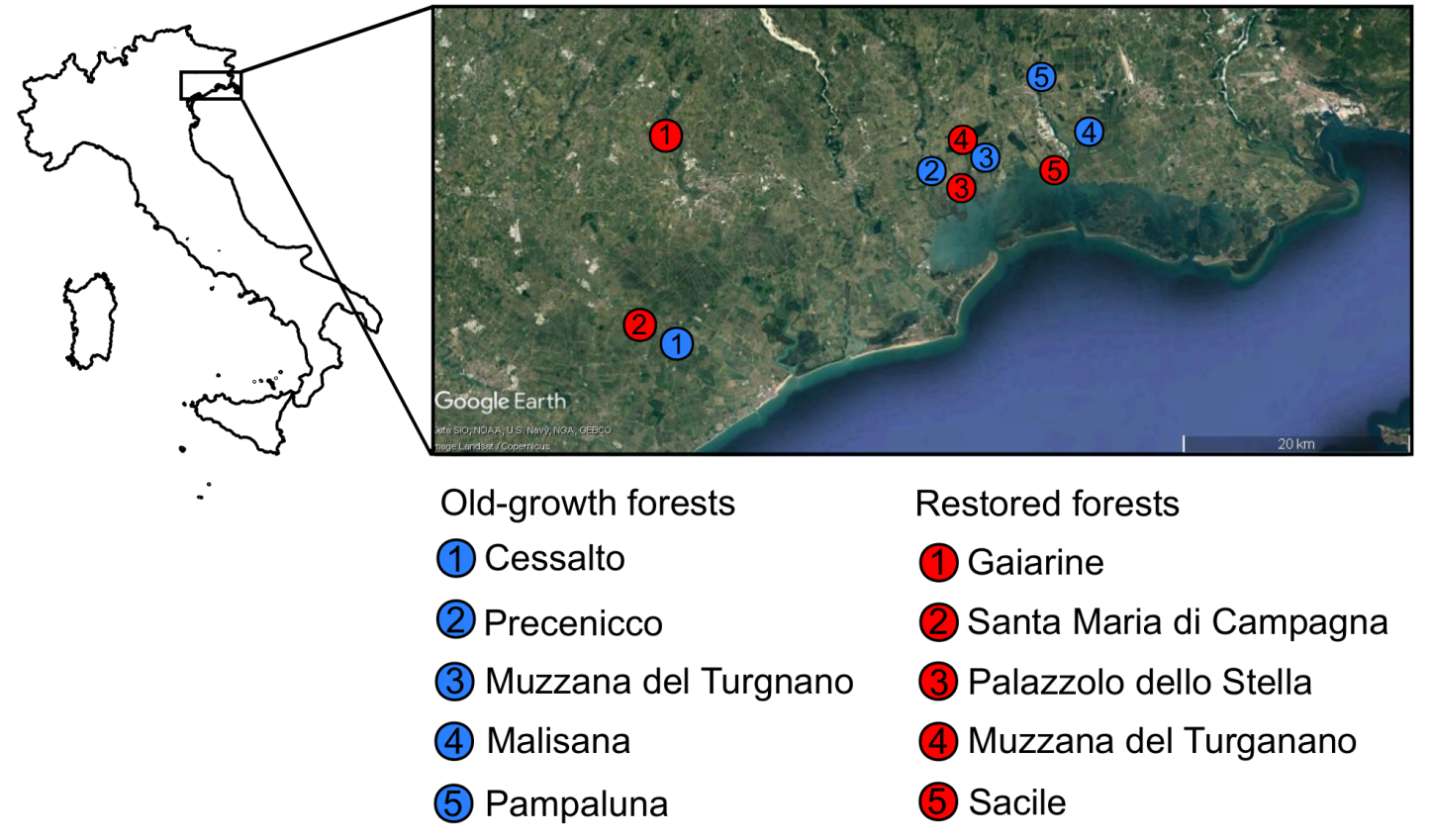 